Conway Board of Health Meeting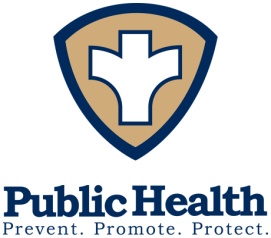 Monday, 26 July 20217:00 p.m. Town Hall Detailed Agenda Notes*  Items Scheduled for DiscussionReview and approval of minutes from 12 July 21Sign Bills, Permits, etc. Title V Agent Report (C. Nelke)Transfer StationMeet with Lee Gray re any Operational concernsCode of Conduct and Operating Policy distributed to all TSAsPossibility of a sixth TSA – current TSAs should make suggestionsInvitation to participate in Paper Shredding Event (30 Oct)Composting rate = 720-780 lbs/wkConway Mall progress (K. Llamas)Other Transfer Station related developments.Health and Wellness (J Choate)MDPH updates, member activities, and general discussionsUpdates on vaccination distribution Review any current Cases in ConwayAny new COVID related developmentsOther Health and Wellness related developments.Inspections: Food Service, Camps, Short Term Rentals (D Whitney-Deal / Tilda Hunting)Any related developments or activities re frcogOther BusinessConway Pool closed 9-16 July for high E coli count due to rain water run-offTransformer Oil/MODF release near 82 Elmer Rd. (Notification – no town action required)Mosquito control program opt-out documentation – we do not have a signed file copy  MassDEP Private Wells PFAS Sampling Program – documentation forwarded 070321 and 071721 – “compounds not detected” on any samples to dateCommunications outside of meetings – all members should have copy of current Open Meeting LawAny Old Business  Unanticipated Items of concernNotes:          Next regular meeting date will be 09 August 2021  		             Posted 22 July 2021 @ 5:00 p.m.* The listing of agenda items includes matters reasonably anticipated by the Chair to come under discussion at the meeting.  Not all items listed may in fact be discussed and other items not listed may also be brought up for discussion to the extent permitted by law.TimeGuestSummary7:00 pmCarl NelkeTitle V7:15 pmLee GrayTransfer Station 7:30 pm7:45 pm8:00 pm